Great Inventions that Changed or Could Change the World – Presentation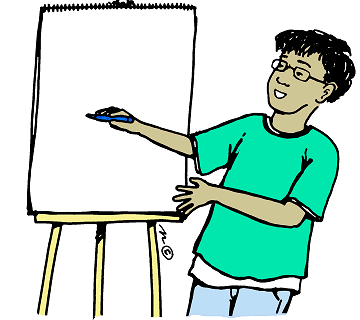 This presentation can be completed individually or in a group of up to three students. On the back of this page is the grading Rubric. Please read carefully. Below is the content that must be included in your 2-3min presentation. You may use PowerPoint, Prezi or a medium of your choice as your visual aid just be sure that it enhances, not distracts from your presenters. Information to include:What is the invention? General description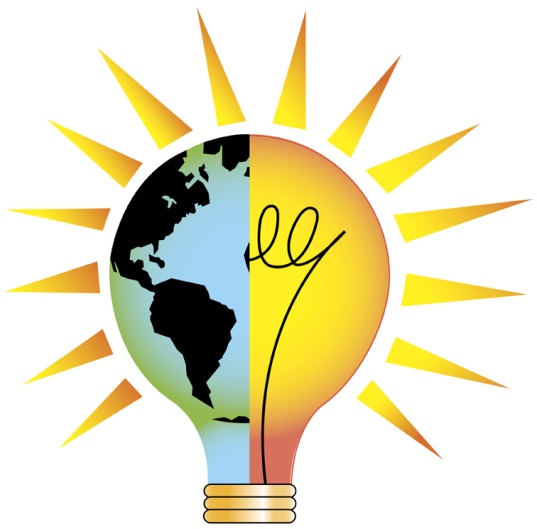 What technology does it use?What current environmental stress is this invention aimed to combat?Why is this invention going to change the world and how?What is the history of this invention (path of design) or tell us about its inventor. Your choiceDetails on when it will be available, where, cost, etc. Other interesting facts about your invention and or its inventor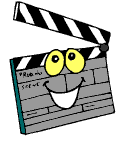 Before you get started, watch “Why We Need to Think Differently About Sustainability: Leyla Acaroglu” a Ted Talk from Melbourne 